РЕШЕНИЕВ соответствии со статьей 61 Регламента Городской Думы Петропавловск-Камчатского городского округа и пунктом 2.1 постановления председателя Городской Думы Петропавловск-Камчатского городского округа от 26.10.2016 № 20 «О представительских расходах и расходах, связанных с приобретением подарочной и сувенирной продукции» Городская Дума Петропавловск-Камчатского городского округа РЕШИЛА:	выделить средства на представительские расходы для проведения мероприятий, связанных с празднованием 100-летия Городской Думы Петропавловск-Камчатского городского округа в размере 323 700 рублей в соответствии с приложением к настоящему решению, в пределах средств, предусмотренных на содержание Городской Думы Петропавловск-Камчатского городского округа в 2017 году.Приложениек решению Городской ДумыПетропавловск-Камчатскогогородского округаот 30.10.2017 № 39-рСмета представительских расходов на проведении мероприятий, связанных с празднованием 100-летия со дня образования Городской Думы в городе Петропавловске-Камчатском**Примечание: Целевое назначение средств может изменяться в пределах общего объема средств, предусмотренных настоящей сметой.  Цветочная продукция, необходимая для проведения мероприятия, приобретается в рамках заключенного муниципального контракта на поставку цветочной продукции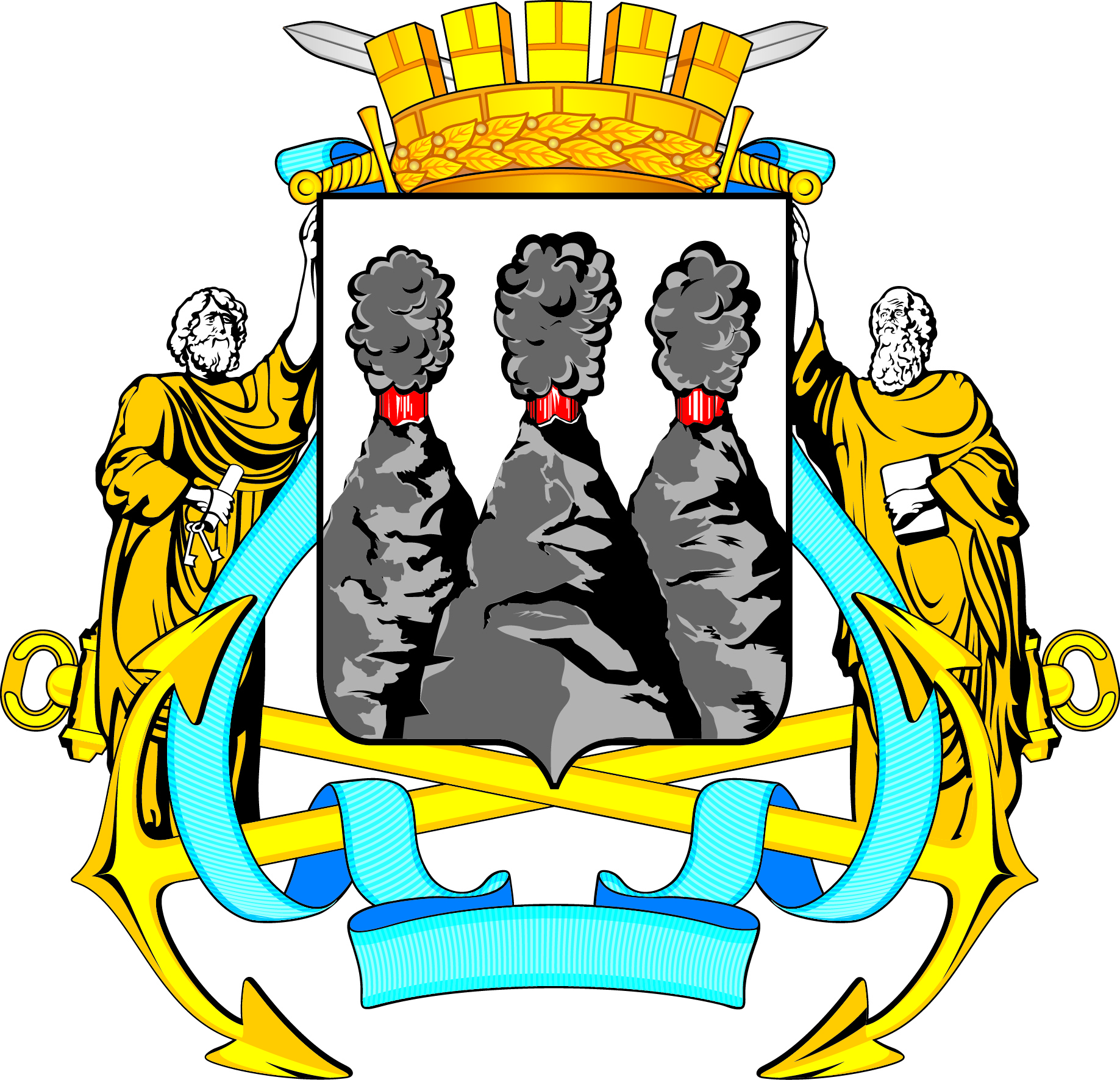 ГОРОДСКАЯ ДУМАПЕТРОПАВЛОВСК-КАМЧАТСКОГО ГОРОДСКОГО ОКРУГАот 30.10.2017 № 39-р2-я (внеочередная) сессияг.Петропавловск-КамчатскийО выделении средств на представительские расходы для проведения мероприятий, связанных с празднованием 100-летия Городской Думы Петропавловск-Камчатского городского округаПредседатель Городской Думы Петропавловск-Камчатскогогородского округаГ.В. МонаховаНаименование расходовКоличествоЦена         /1 ед.Сумма                     /руб.Разработка логотипа «100-летие со дня образования Городской Думы в городе Петропавловске-Камчатском»1 логотип4000-004000-00DVD диск (размещение фильма посвященного 100-летию со дня образования Городской Думы в городе Петропавловске-Камчатском)300 шт.38-0011400-00Конверт бумажный для DVD дисков300 шт.3-00900-00Изготовление полиграфической продукции с логотипом «100-летие со дня образования Городской Думы в городе Петропавловске-Камчатском»в том числе:нанесение логотипа на конверт для DVD дисков300 шт.6-001800-00блокнот100 шт.200-0020000-00ручка100 шт.80-008000-00папка бумажная100 шт.96-009600-00магнит300 шт.60-0018000-00пакет300 шт.310-0093000-00напольная демонстрационная система «паук»2 шт.3000-006000-00прессволл (баннерное полотно)1 шт.6000-006000-00Проведение торжественного мероприятия, посвященного празднованию 100-летия со дня образования Городской Думы в городе Петропавловске-Камчатскомв том числе:аренда зала 1 зал50000-0050000-00оформление зала1 зал20000-0020000-00ведущий торжественного мероприятия 1 чел.15000-0015000-00видеорежиссер 1 чел.15000-0015000-00выступление артистов 1 мероприятие45000-0045000-00ИТОГО323700-00